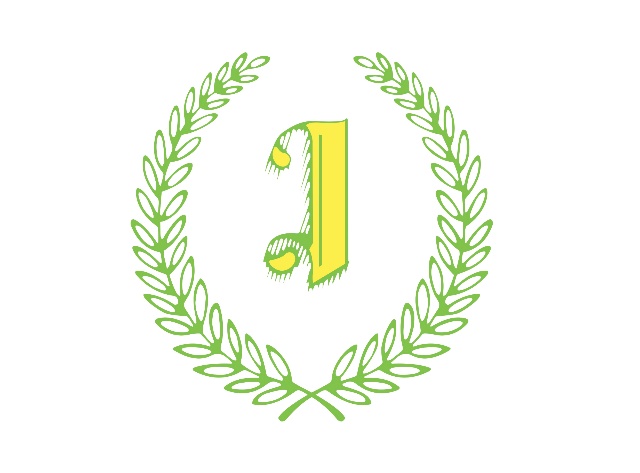 Safeguarding in Open Age FootballThe FA safeguarding resources can be found by clicking on the link below:FA ResourcesAny assistance required by the Isthmian Football League please contact:Kellie Discipline01322 341999safeguarding@isthmian.co.uk  